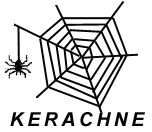 Keramický ateliér  KERACHNEve spolupráci  s MŠ Ústavnípřipravil        pro školní rok 2017/2018BLÁTIVÉ HRÁTKYČtvrtek 7.30-8.15 a 8.15-9.00 kurzovné1400 Kč za 15lekcí( pololetí)Přihlašovat lze děti,kterým budou do konce srpna4 roky a staršíPřihlášky a bližší informace získáte na:602 965 159 a kerachne@volny.czDále nabízíme v ateliéru v Klíčanské kurzy:keramikyděti:-od 3 let s maminkami 1xtýdně 45minut-od 4 let a školou povinné  1xtýdně 90minutdospělí:1 lekce  300,-Kč/ 3  vyučovací  hodiny10 lekcí 2700,-Kč/ 30 vyučovacích  hodinpaličkovánípletení košíků , korálkování a drátování                                                                                               Markéta ChlupáčováPrvní hodina proběhne 29.9.2016